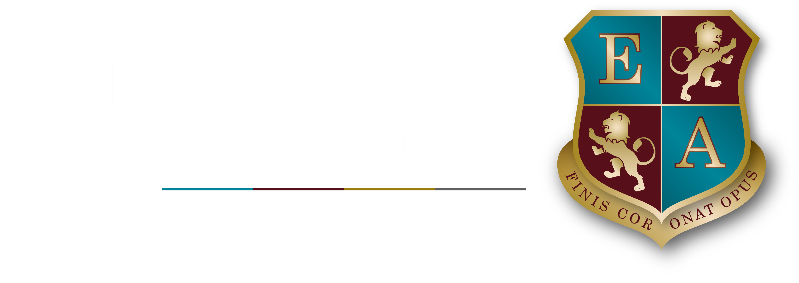 Equal Opportunities Monitoring FormEqual Opportunities Monitoring FormEqual Opportunities Monitoring FormEqual Opportunities Monitoring FormEqual Opportunities Monitoring FormEqual Opportunities Monitoring FormEqual Opportunities Monitoring FormEqual Opportunities Monitoring FormEqual Opportunities Monitoring FormEqual Opportunities Monitoring FormEqual Opportunities Monitoring FormEqual Opportunities Monitoring FormEqual Opportunities Monitoring FormEqual Opportunities Monitoring FormEqual Opportunities Monitoring FormEqual Opportunities Monitoring FormEqual Opportunities Monitoring FormEqual Opportunities Monitoring FormEqual Opportunities Monitoring FormEqual Opportunities Monitoring FormThis form provides equality details for those applying for jobs. This information is used to review compliance with equality and diversity targets and planning future workforce requirements. Once completed, please send your form, along with your application, to the Director of HR & Legal, Helen Upson, by email to: upsonh@elizabethan.notts.sch.ukThis form provides equality details for those applying for jobs. This information is used to review compliance with equality and diversity targets and planning future workforce requirements. Once completed, please send your form, along with your application, to the Director of HR & Legal, Helen Upson, by email to: upsonh@elizabethan.notts.sch.ukThis form provides equality details for those applying for jobs. This information is used to review compliance with equality and diversity targets and planning future workforce requirements. Once completed, please send your form, along with your application, to the Director of HR & Legal, Helen Upson, by email to: upsonh@elizabethan.notts.sch.ukThis form provides equality details for those applying for jobs. This information is used to review compliance with equality and diversity targets and planning future workforce requirements. Once completed, please send your form, along with your application, to the Director of HR & Legal, Helen Upson, by email to: upsonh@elizabethan.notts.sch.ukThis form provides equality details for those applying for jobs. This information is used to review compliance with equality and diversity targets and planning future workforce requirements. Once completed, please send your form, along with your application, to the Director of HR & Legal, Helen Upson, by email to: upsonh@elizabethan.notts.sch.ukThis form provides equality details for those applying for jobs. This information is used to review compliance with equality and diversity targets and planning future workforce requirements. Once completed, please send your form, along with your application, to the Director of HR & Legal, Helen Upson, by email to: upsonh@elizabethan.notts.sch.ukThis form provides equality details for those applying for jobs. This information is used to review compliance with equality and diversity targets and planning future workforce requirements. Once completed, please send your form, along with your application, to the Director of HR & Legal, Helen Upson, by email to: upsonh@elizabethan.notts.sch.ukThis form provides equality details for those applying for jobs. This information is used to review compliance with equality and diversity targets and planning future workforce requirements. Once completed, please send your form, along with your application, to the Director of HR & Legal, Helen Upson, by email to: upsonh@elizabethan.notts.sch.ukThis form provides equality details for those applying for jobs. This information is used to review compliance with equality and diversity targets and planning future workforce requirements. Once completed, please send your form, along with your application, to the Director of HR & Legal, Helen Upson, by email to: upsonh@elizabethan.notts.sch.ukThis form provides equality details for those applying for jobs. This information is used to review compliance with equality and diversity targets and planning future workforce requirements. Once completed, please send your form, along with your application, to the Director of HR & Legal, Helen Upson, by email to: upsonh@elizabethan.notts.sch.ukThis form provides equality details for those applying for jobs. This information is used to review compliance with equality and diversity targets and planning future workforce requirements. Once completed, please send your form, along with your application, to the Director of HR & Legal, Helen Upson, by email to: upsonh@elizabethan.notts.sch.ukThis form provides equality details for those applying for jobs. This information is used to review compliance with equality and diversity targets and planning future workforce requirements. Once completed, please send your form, along with your application, to the Director of HR & Legal, Helen Upson, by email to: upsonh@elizabethan.notts.sch.ukThis form provides equality details for those applying for jobs. This information is used to review compliance with equality and diversity targets and planning future workforce requirements. Once completed, please send your form, along with your application, to the Director of HR & Legal, Helen Upson, by email to: upsonh@elizabethan.notts.sch.ukThis form provides equality details for those applying for jobs. This information is used to review compliance with equality and diversity targets and planning future workforce requirements. Once completed, please send your form, along with your application, to the Director of HR & Legal, Helen Upson, by email to: upsonh@elizabethan.notts.sch.ukThis form provides equality details for those applying for jobs. This information is used to review compliance with equality and diversity targets and planning future workforce requirements. Once completed, please send your form, along with your application, to the Director of HR & Legal, Helen Upson, by email to: upsonh@elizabethan.notts.sch.ukThis form provides equality details for those applying for jobs. This information is used to review compliance with equality and diversity targets and planning future workforce requirements. Once completed, please send your form, along with your application, to the Director of HR & Legal, Helen Upson, by email to: upsonh@elizabethan.notts.sch.ukThis form provides equality details for those applying for jobs. This information is used to review compliance with equality and diversity targets and planning future workforce requirements. Once completed, please send your form, along with your application, to the Director of HR & Legal, Helen Upson, by email to: upsonh@elizabethan.notts.sch.ukThis form provides equality details for those applying for jobs. This information is used to review compliance with equality and diversity targets and planning future workforce requirements. Once completed, please send your form, along with your application, to the Director of HR & Legal, Helen Upson, by email to: upsonh@elizabethan.notts.sch.ukThis form provides equality details for those applying for jobs. This information is used to review compliance with equality and diversity targets and planning future workforce requirements. Once completed, please send your form, along with your application, to the Director of HR & Legal, Helen Upson, by email to: upsonh@elizabethan.notts.sch.ukThis form provides equality details for those applying for jobs. This information is used to review compliance with equality and diversity targets and planning future workforce requirements. Once completed, please send your form, along with your application, to the Director of HR & Legal, Helen Upson, by email to: upsonh@elizabethan.notts.sch.uk1. Vacancy Details1. Vacancy Details1. Vacancy Details1. Vacancy Details1. Vacancy Details1. Vacancy Details1. Vacancy Details1. Vacancy Details1. Vacancy Details1. Vacancy Details1. Vacancy Details1. Vacancy Details1. Vacancy Details1. Vacancy Details1. Vacancy Details1. Vacancy Details1. Vacancy Details1. Vacancy Details1. Vacancy Details1. Vacancy DetailsJob Title:Job Title:Job Title:Job Title:Job Title:Applicant Name: Applicant Name: Applicant Name: Applicant Name: Applicant Name: 2. Age Details (please mark with ‘x’)2. Age Details (please mark with ‘x’)2. Age Details (please mark with ‘x’)2. Age Details (please mark with ‘x’)2. Age Details (please mark with ‘x’)2. Age Details (please mark with ‘x’)2. Age Details (please mark with ‘x’)2. Age Details (please mark with ‘x’)2. Age Details (please mark with ‘x’)2. Age Details (please mark with ‘x’)2. Age Details (please mark with ‘x’)2. Age Details (please mark with ‘x’)2. Age Details (please mark with ‘x’)2. Age Details (please mark with ‘x’)2. Age Details (please mark with ‘x’)2. Age Details (please mark with ‘x’)2. Age Details (please mark with ‘x’)2. Age Details (please mark with ‘x’)2. Age Details (please mark with ‘x’)2. Age Details (please mark with ‘x’)18-3031-4031-4031-4041-5041-5051-6051-6060+60+3. Gender Details (please mark with ‘x’)3. Gender Details (please mark with ‘x’)3. Gender Details (please mark with ‘x’)3. Gender Details (please mark with ‘x’)3. Gender Details (please mark with ‘x’)3. Gender Details (please mark with ‘x’)3. Gender Details (please mark with ‘x’)3. Gender Details (please mark with ‘x’)3. Gender Details (please mark with ‘x’)3. Gender Details (please mark with ‘x’)3. Gender Details (please mark with ‘x’)3. Gender Details (please mark with ‘x’)3. Gender Details (please mark with ‘x’)3. Gender Details (please mark with ‘x’)3. Gender Details (please mark with ‘x’)3. Gender Details (please mark with ‘x’)3. Gender Details (please mark with ‘x’)3. Gender Details (please mark with ‘x’)3. Gender Details (please mark with ‘x’)3. Gender Details (please mark with ‘x’)MaleMaleFemaleFemaleFemalePrefer not to sayPrefer not to sayPrefer not to sayPrefer not to sayPrefer not to say4. Religion Details (please mark the religion or belief that is most suitable)4. Religion Details (please mark the religion or belief that is most suitable)4. Religion Details (please mark the religion or belief that is most suitable)4. Religion Details (please mark the religion or belief that is most suitable)4. Religion Details (please mark the religion or belief that is most suitable)4. Religion Details (please mark the religion or belief that is most suitable)4. Religion Details (please mark the religion or belief that is most suitable)4. Religion Details (please mark the religion or belief that is most suitable)4. Religion Details (please mark the religion or belief that is most suitable)4. Religion Details (please mark the religion or belief that is most suitable)4. Religion Details (please mark the religion or belief that is most suitable)4. Religion Details (please mark the religion or belief that is most suitable)4. Religion Details (please mark the religion or belief that is most suitable)4. Religion Details (please mark the religion or belief that is most suitable)4. Religion Details (please mark the religion or belief that is most suitable)4. Religion Details (please mark the religion or belief that is most suitable)4. Religion Details (please mark the religion or belief that is most suitable)4. Religion Details (please mark the religion or belief that is most suitable)4. Religion Details (please mark the religion or belief that is most suitable)4. Religion Details (please mark the religion or belief that is most suitable)BuddhistChristianChristianChristianHinduHinduJewishJewishMuslimMuslimSikhNo ReligionNo ReligionNo ReligionPrefer not to sayPrefer not to sayOther (please specify)Other (please specify)Other (please specify)Other (please specify)Other (please specify)5. Ethnic group (please mark with ‘x’)5. Ethnic group (please mark with ‘x’)5. Ethnic group (please mark with ‘x’)5. Ethnic group (please mark with ‘x’)5. Ethnic group (please mark with ‘x’)5. Ethnic group (please mark with ‘x’)5. Ethnic group (please mark with ‘x’)5. Ethnic group (please mark with ‘x’)5. Ethnic group (please mark with ‘x’)5. Ethnic group (please mark with ‘x’)5. Ethnic group (please mark with ‘x’)5. Ethnic group (please mark with ‘x’)5. Ethnic group (please mark with ‘x’)5. Ethnic group (please mark with ‘x’)5. Ethnic group (please mark with ‘x’)5. Ethnic group (please mark with ‘x’)5. Ethnic group (please mark with ‘x’)5. Ethnic group (please mark with ‘x’)5. Ethnic group (please mark with ‘x’)5. Ethnic group (please mark with ‘x’)White BritishWhite BritishWhite Gypsy or Irish TravellerWhite Gypsy or Irish TravellerWhite Gypsy or Irish TravellerWhite Other (please specify)White Other (please specify)White Other (please specify)White Other (please specify)White Other (please specify)White & Black CaribbeanWhite & Black CaribbeanWhite & Black AfricanWhite & Black AfricanWhite & Black AfricanWhite & AsianWhite & AsianWhite & AsianWhite & AsianWhite & AsianIndianIndianPakistaniPakistaniPakistaniBangladeshiBangladeshiBangladeshiBangladeshiBangladeshiChineseChineseCaribbeanCaribbeanCaribbeanAfricanAfricanAfricanAfricanAfricanArabArabOther (please specify)Other (please specify)Other (please specify)Prefer not to sayPrefer not to sayPrefer not to sayPrefer not to sayPrefer not to say6. Disability Details6. Disability Details6. Disability Details6. Disability Details6. Disability Details6. Disability Details6. Disability Details6. Disability Details6. Disability Details6. Disability Details6. Disability Details6. Disability Details6. Disability Details6. Disability Details6. Disability Details6. Disability Details6. Disability Details6. Disability Details6. Disability Details6. Disability DetailsThe Equality Act (2010) defines a disabled person as someone with a ‘physical or mental impairment’, which has a substantial and long term adverse effect on his/her ability to carry out normal day to day activities.Under this definition, do you consider yourself to have a disability?   Yes / NoIf YES, to help identify and better understand the needs of our disabled employees, please indicate the type(s) of impairment which applies to you.The Equality Act (2010) defines a disabled person as someone with a ‘physical or mental impairment’, which has a substantial and long term adverse effect on his/her ability to carry out normal day to day activities.Under this definition, do you consider yourself to have a disability?   Yes / NoIf YES, to help identify and better understand the needs of our disabled employees, please indicate the type(s) of impairment which applies to you.The Equality Act (2010) defines a disabled person as someone with a ‘physical or mental impairment’, which has a substantial and long term adverse effect on his/her ability to carry out normal day to day activities.Under this definition, do you consider yourself to have a disability?   Yes / NoIf YES, to help identify and better understand the needs of our disabled employees, please indicate the type(s) of impairment which applies to you.The Equality Act (2010) defines a disabled person as someone with a ‘physical or mental impairment’, which has a substantial and long term adverse effect on his/her ability to carry out normal day to day activities.Under this definition, do you consider yourself to have a disability?   Yes / NoIf YES, to help identify and better understand the needs of our disabled employees, please indicate the type(s) of impairment which applies to you.The Equality Act (2010) defines a disabled person as someone with a ‘physical or mental impairment’, which has a substantial and long term adverse effect on his/her ability to carry out normal day to day activities.Under this definition, do you consider yourself to have a disability?   Yes / NoIf YES, to help identify and better understand the needs of our disabled employees, please indicate the type(s) of impairment which applies to you.The Equality Act (2010) defines a disabled person as someone with a ‘physical or mental impairment’, which has a substantial and long term adverse effect on his/her ability to carry out normal day to day activities.Under this definition, do you consider yourself to have a disability?   Yes / NoIf YES, to help identify and better understand the needs of our disabled employees, please indicate the type(s) of impairment which applies to you.The Equality Act (2010) defines a disabled person as someone with a ‘physical or mental impairment’, which has a substantial and long term adverse effect on his/her ability to carry out normal day to day activities.Under this definition, do you consider yourself to have a disability?   Yes / NoIf YES, to help identify and better understand the needs of our disabled employees, please indicate the type(s) of impairment which applies to you.The Equality Act (2010) defines a disabled person as someone with a ‘physical or mental impairment’, which has a substantial and long term adverse effect on his/her ability to carry out normal day to day activities.Under this definition, do you consider yourself to have a disability?   Yes / NoIf YES, to help identify and better understand the needs of our disabled employees, please indicate the type(s) of impairment which applies to you.The Equality Act (2010) defines a disabled person as someone with a ‘physical or mental impairment’, which has a substantial and long term adverse effect on his/her ability to carry out normal day to day activities.Under this definition, do you consider yourself to have a disability?   Yes / NoIf YES, to help identify and better understand the needs of our disabled employees, please indicate the type(s) of impairment which applies to you.The Equality Act (2010) defines a disabled person as someone with a ‘physical or mental impairment’, which has a substantial and long term adverse effect on his/her ability to carry out normal day to day activities.Under this definition, do you consider yourself to have a disability?   Yes / NoIf YES, to help identify and better understand the needs of our disabled employees, please indicate the type(s) of impairment which applies to you.The Equality Act (2010) defines a disabled person as someone with a ‘physical or mental impairment’, which has a substantial and long term adverse effect on his/her ability to carry out normal day to day activities.Under this definition, do you consider yourself to have a disability?   Yes / NoIf YES, to help identify and better understand the needs of our disabled employees, please indicate the type(s) of impairment which applies to you.The Equality Act (2010) defines a disabled person as someone with a ‘physical or mental impairment’, which has a substantial and long term adverse effect on his/her ability to carry out normal day to day activities.Under this definition, do you consider yourself to have a disability?   Yes / NoIf YES, to help identify and better understand the needs of our disabled employees, please indicate the type(s) of impairment which applies to you.The Equality Act (2010) defines a disabled person as someone with a ‘physical or mental impairment’, which has a substantial and long term adverse effect on his/her ability to carry out normal day to day activities.Under this definition, do you consider yourself to have a disability?   Yes / NoIf YES, to help identify and better understand the needs of our disabled employees, please indicate the type(s) of impairment which applies to you.The Equality Act (2010) defines a disabled person as someone with a ‘physical or mental impairment’, which has a substantial and long term adverse effect on his/her ability to carry out normal day to day activities.Under this definition, do you consider yourself to have a disability?   Yes / NoIf YES, to help identify and better understand the needs of our disabled employees, please indicate the type(s) of impairment which applies to you.The Equality Act (2010) defines a disabled person as someone with a ‘physical or mental impairment’, which has a substantial and long term adverse effect on his/her ability to carry out normal day to day activities.Under this definition, do you consider yourself to have a disability?   Yes / NoIf YES, to help identify and better understand the needs of our disabled employees, please indicate the type(s) of impairment which applies to you.The Equality Act (2010) defines a disabled person as someone with a ‘physical or mental impairment’, which has a substantial and long term adverse effect on his/her ability to carry out normal day to day activities.Under this definition, do you consider yourself to have a disability?   Yes / NoIf YES, to help identify and better understand the needs of our disabled employees, please indicate the type(s) of impairment which applies to you.The Equality Act (2010) defines a disabled person as someone with a ‘physical or mental impairment’, which has a substantial and long term adverse effect on his/her ability to carry out normal day to day activities.Under this definition, do you consider yourself to have a disability?   Yes / NoIf YES, to help identify and better understand the needs of our disabled employees, please indicate the type(s) of impairment which applies to you.The Equality Act (2010) defines a disabled person as someone with a ‘physical or mental impairment’, which has a substantial and long term adverse effect on his/her ability to carry out normal day to day activities.Under this definition, do you consider yourself to have a disability?   Yes / NoIf YES, to help identify and better understand the needs of our disabled employees, please indicate the type(s) of impairment which applies to you.The Equality Act (2010) defines a disabled person as someone with a ‘physical or mental impairment’, which has a substantial and long term adverse effect on his/her ability to carry out normal day to day activities.Under this definition, do you consider yourself to have a disability?   Yes / NoIf YES, to help identify and better understand the needs of our disabled employees, please indicate the type(s) of impairment which applies to you.The Equality Act (2010) defines a disabled person as someone with a ‘physical or mental impairment’, which has a substantial and long term adverse effect on his/her ability to carry out normal day to day activities.Under this definition, do you consider yourself to have a disability?   Yes / NoIf YES, to help identify and better understand the needs of our disabled employees, please indicate the type(s) of impairment which applies to you.Hearing ImpairmentHearing ImpairmentHearing ImpairmentLearning DifficultiesLearning DifficultiesLearning DifficultiesLearning DifficultiesLearning DifficultiesLearning DisabilityLearning DisabilityLearning DisabilityLearning DisabilityMobility ImpairmentMobility ImpairmentMobility ImpairmentMobility ImpairmentMental Health ConditionMental Health ConditionMental Health ConditionPhysical Coordination DifficultiesPhysical Coordination DifficultiesPhysical Coordination DifficultiesPhysical Coordination DifficultiesPhysical Coordination DifficultiesLong standing illness or heart conditionLong standing illness or heart conditionLong standing illness or heart conditionLong standing illness or heart conditionNeurological ConditionNeurological ConditionNeurological ConditionNeurological ConditionMental IllnessMental IllnessMental IllnessPhysical ImpairmentPhysical ImpairmentPhysical ImpairmentPhysical ImpairmentPhysical ImpairmentSensory ImpairmentSensory ImpairmentSensory ImpairmentSensory ImpairmentSpeech ImpairmentSpeech ImpairmentSpeech ImpairmentSpeech ImpairmentReduced Physical CapacityReduced Physical CapacityReduced Physical CapacityVisual Impairment (not corrected by glasses)Visual Impairment (not corrected by glasses)Visual Impairment (not corrected by glasses)Visual Impairment (not corrected by glasses)Visual Impairment (not corrected by glasses)Prefer not to sayPrefer not to sayPrefer not to sayPrefer not to sayOther – please specify:Other – please specify:Other – please specify:Other – please specify:Other – please specify:If you have a disability that may have an effect upon your work, your health & safety at work or the health & safety of others, you must make your manager aware of this.  This is so that any appropriate measures can be identified that would ensure the health & safety of you, your work colleagues or members of the public while you are at work.If you have a disability that may have an effect upon your work, your health & safety at work or the health & safety of others, you must make your manager aware of this.  This is so that any appropriate measures can be identified that would ensure the health & safety of you, your work colleagues or members of the public while you are at work.If you have a disability that may have an effect upon your work, your health & safety at work or the health & safety of others, you must make your manager aware of this.  This is so that any appropriate measures can be identified that would ensure the health & safety of you, your work colleagues or members of the public while you are at work.If you have a disability that may have an effect upon your work, your health & safety at work or the health & safety of others, you must make your manager aware of this.  This is so that any appropriate measures can be identified that would ensure the health & safety of you, your work colleagues or members of the public while you are at work.If you have a disability that may have an effect upon your work, your health & safety at work or the health & safety of others, you must make your manager aware of this.  This is so that any appropriate measures can be identified that would ensure the health & safety of you, your work colleagues or members of the public while you are at work.If you have a disability that may have an effect upon your work, your health & safety at work or the health & safety of others, you must make your manager aware of this.  This is so that any appropriate measures can be identified that would ensure the health & safety of you, your work colleagues or members of the public while you are at work.If you have a disability that may have an effect upon your work, your health & safety at work or the health & safety of others, you must make your manager aware of this.  This is so that any appropriate measures can be identified that would ensure the health & safety of you, your work colleagues or members of the public while you are at work.If you have a disability that may have an effect upon your work, your health & safety at work or the health & safety of others, you must make your manager aware of this.  This is so that any appropriate measures can be identified that would ensure the health & safety of you, your work colleagues or members of the public while you are at work.If you have a disability that may have an effect upon your work, your health & safety at work or the health & safety of others, you must make your manager aware of this.  This is so that any appropriate measures can be identified that would ensure the health & safety of you, your work colleagues or members of the public while you are at work.If you have a disability that may have an effect upon your work, your health & safety at work or the health & safety of others, you must make your manager aware of this.  This is so that any appropriate measures can be identified that would ensure the health & safety of you, your work colleagues or members of the public while you are at work.If you have a disability that may have an effect upon your work, your health & safety at work or the health & safety of others, you must make your manager aware of this.  This is so that any appropriate measures can be identified that would ensure the health & safety of you, your work colleagues or members of the public while you are at work.If you have a disability that may have an effect upon your work, your health & safety at work or the health & safety of others, you must make your manager aware of this.  This is so that any appropriate measures can be identified that would ensure the health & safety of you, your work colleagues or members of the public while you are at work.If you have a disability that may have an effect upon your work, your health & safety at work or the health & safety of others, you must make your manager aware of this.  This is so that any appropriate measures can be identified that would ensure the health & safety of you, your work colleagues or members of the public while you are at work.If you have a disability that may have an effect upon your work, your health & safety at work or the health & safety of others, you must make your manager aware of this.  This is so that any appropriate measures can be identified that would ensure the health & safety of you, your work colleagues or members of the public while you are at work.If you have a disability that may have an effect upon your work, your health & safety at work or the health & safety of others, you must make your manager aware of this.  This is so that any appropriate measures can be identified that would ensure the health & safety of you, your work colleagues or members of the public while you are at work.If you have a disability that may have an effect upon your work, your health & safety at work or the health & safety of others, you must make your manager aware of this.  This is so that any appropriate measures can be identified that would ensure the health & safety of you, your work colleagues or members of the public while you are at work.If you have a disability that may have an effect upon your work, your health & safety at work or the health & safety of others, you must make your manager aware of this.  This is so that any appropriate measures can be identified that would ensure the health & safety of you, your work colleagues or members of the public while you are at work.If you have a disability that may have an effect upon your work, your health & safety at work or the health & safety of others, you must make your manager aware of this.  This is so that any appropriate measures can be identified that would ensure the health & safety of you, your work colleagues or members of the public while you are at work.If you have a disability that may have an effect upon your work, your health & safety at work or the health & safety of others, you must make your manager aware of this.  This is so that any appropriate measures can be identified that would ensure the health & safety of you, your work colleagues or members of the public while you are at work.If you have a disability that may have an effect upon your work, your health & safety at work or the health & safety of others, you must make your manager aware of this.  This is so that any appropriate measures can be identified that would ensure the health & safety of you, your work colleagues or members of the public while you are at work.7. Additional Information7. Additional Information7. Additional Information7. Additional Information7. Additional Information7. Additional Information7. Additional Information7. Additional Information7. Additional Information7. Additional Information7. Additional Information7. Additional Information7. Additional Information7. Additional Information7. Additional Information7. Additional Information7. Additional Information7. Additional Information7. Additional Information7. Additional InformationProvide any other relevant information as well as using this space to expand on information provided above:Provide any other relevant information as well as using this space to expand on information provided above:Provide any other relevant information as well as using this space to expand on information provided above:Provide any other relevant information as well as using this space to expand on information provided above:Provide any other relevant information as well as using this space to expand on information provided above:Provide any other relevant information as well as using this space to expand on information provided above:Provide any other relevant information as well as using this space to expand on information provided above:Provide any other relevant information as well as using this space to expand on information provided above:Provide any other relevant information as well as using this space to expand on information provided above:Provide any other relevant information as well as using this space to expand on information provided above:Provide any other relevant information as well as using this space to expand on information provided above:Provide any other relevant information as well as using this space to expand on information provided above:Provide any other relevant information as well as using this space to expand on information provided above:Provide any other relevant information as well as using this space to expand on information provided above:Provide any other relevant information as well as using this space to expand on information provided above:Provide any other relevant information as well as using this space to expand on information provided above:Provide any other relevant information as well as using this space to expand on information provided above:Provide any other relevant information as well as using this space to expand on information provided above:Provide any other relevant information as well as using this space to expand on information provided above:Provide any other relevant information as well as using this space to expand on information provided above:8. Declaration8. Declaration8. Declaration8. Declaration8. Declaration8. Declaration8. Declaration8. Declaration8. Declaration8. Declaration8. Declaration8. Declaration8. Declaration8. Declaration8. Declaration8. Declaration8. Declaration8. Declaration8. Declaration8. DeclarationI certify that I have the authority to make this request and have provided information that is accurate to the best of my knowledge and belief. I recognise that failure to declare any relevant information or the provision of false or misleading information may result in appropriate action being taken.Signed:                                                                        Date:I certify that I have the authority to make this request and have provided information that is accurate to the best of my knowledge and belief. I recognise that failure to declare any relevant information or the provision of false or misleading information may result in appropriate action being taken.Signed:                                                                        Date:I certify that I have the authority to make this request and have provided information that is accurate to the best of my knowledge and belief. I recognise that failure to declare any relevant information or the provision of false or misleading information may result in appropriate action being taken.Signed:                                                                        Date:I certify that I have the authority to make this request and have provided information that is accurate to the best of my knowledge and belief. I recognise that failure to declare any relevant information or the provision of false or misleading information may result in appropriate action being taken.Signed:                                                                        Date:I certify that I have the authority to make this request and have provided information that is accurate to the best of my knowledge and belief. I recognise that failure to declare any relevant information or the provision of false or misleading information may result in appropriate action being taken.Signed:                                                                        Date:I certify that I have the authority to make this request and have provided information that is accurate to the best of my knowledge and belief. I recognise that failure to declare any relevant information or the provision of false or misleading information may result in appropriate action being taken.Signed:                                                                        Date:I certify that I have the authority to make this request and have provided information that is accurate to the best of my knowledge and belief. I recognise that failure to declare any relevant information or the provision of false or misleading information may result in appropriate action being taken.Signed:                                                                        Date:I certify that I have the authority to make this request and have provided information that is accurate to the best of my knowledge and belief. I recognise that failure to declare any relevant information or the provision of false or misleading information may result in appropriate action being taken.Signed:                                                                        Date:I certify that I have the authority to make this request and have provided information that is accurate to the best of my knowledge and belief. I recognise that failure to declare any relevant information or the provision of false or misleading information may result in appropriate action being taken.Signed:                                                                        Date:I certify that I have the authority to make this request and have provided information that is accurate to the best of my knowledge and belief. I recognise that failure to declare any relevant information or the provision of false or misleading information may result in appropriate action being taken.Signed:                                                                        Date:I certify that I have the authority to make this request and have provided information that is accurate to the best of my knowledge and belief. I recognise that failure to declare any relevant information or the provision of false or misleading information may result in appropriate action being taken.Signed:                                                                        Date:I certify that I have the authority to make this request and have provided information that is accurate to the best of my knowledge and belief. I recognise that failure to declare any relevant information or the provision of false or misleading information may result in appropriate action being taken.Signed:                                                                        Date:I certify that I have the authority to make this request and have provided information that is accurate to the best of my knowledge and belief. I recognise that failure to declare any relevant information or the provision of false or misleading information may result in appropriate action being taken.Signed:                                                                        Date:I certify that I have the authority to make this request and have provided information that is accurate to the best of my knowledge and belief. I recognise that failure to declare any relevant information or the provision of false or misleading information may result in appropriate action being taken.Signed:                                                                        Date:I certify that I have the authority to make this request and have provided information that is accurate to the best of my knowledge and belief. I recognise that failure to declare any relevant information or the provision of false or misleading information may result in appropriate action being taken.Signed:                                                                        Date:I certify that I have the authority to make this request and have provided information that is accurate to the best of my knowledge and belief. I recognise that failure to declare any relevant information or the provision of false or misleading information may result in appropriate action being taken.Signed:                                                                        Date:I certify that I have the authority to make this request and have provided information that is accurate to the best of my knowledge and belief. I recognise that failure to declare any relevant information or the provision of false or misleading information may result in appropriate action being taken.Signed:                                                                        Date:I certify that I have the authority to make this request and have provided information that is accurate to the best of my knowledge and belief. I recognise that failure to declare any relevant information or the provision of false or misleading information may result in appropriate action being taken.Signed:                                                                        Date:I certify that I have the authority to make this request and have provided information that is accurate to the best of my knowledge and belief. I recognise that failure to declare any relevant information or the provision of false or misleading information may result in appropriate action being taken.Signed:                                                                        Date:I certify that I have the authority to make this request and have provided information that is accurate to the best of my knowledge and belief. I recognise that failure to declare any relevant information or the provision of false or misleading information may result in appropriate action being taken.Signed:                                                                        Date: